Základní škola a Mateřská škola Mělnické Vtelno, okres Mělník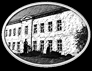 Hlavní 149, 277 38 Mělnické Vtelno,tel: 326 337 107 e-mail: skola@zsvtelno.cz, IČO: 70992517Přihláška/zápisní lístek ŠD pro školní rok __________Jméno a příjmení žáka :					  		Třída :			Rodné číslo :					Zdravotní pojišťovna : 				Bydliště : 							e mail.:				Matka - jméno a příjmení : 				Otec - jméno a příjmení:	Telefon : 						Telefon : 				Záznamy o propouštění žáka ze školní družinyPoznámky :Upozornění na zdravotní problémy žáka/žákyně :Osoby oprávněné k vyzvedávání žáka ze školní družiny (mimo matky a otce):1.							Telefon   : 				2.							Telefon : 				3.							Telefon : 				Prohlašuji, že jsem se seznámil/a s Provozními informacemi z vnitřního řádu ŠD (viz. druhá strana).Prohlašuji, že od okamžiku, kdy dítě v souladu s tímto zápisním lístkem opustí prostory školy, přebírám za něj zodpovědnost a jsem si vědom/a právních důsledků s tím spojených.Datum a podpis rodičů : 									Uvedené údaje podléhají ochraně zejména podle zákona č.101/2000 Sb. o ochraně osob. údajů a o změně některých zákonů, ve znění pozdějších předpisů, zákona č. 106/1999 Sb., o svobodném přístupu k informacím, ve znění pozdějších předpisů a zákona č.365/2000 Sb., o informačních systémech veřejné správy a o změně některých dalších zákonů, ve znění pozdějších předpisů. Souhlasím se zpracováním osobních údajů v souladu s novým nařízením EU GDPR.Provozní informace z vnitřního řádu školní družiny   1.	Provoz školní družiny je  	v I. oddělení od 11,10 hodin do 16.30 hodin, 						ve II. oddělení od 12,00 hodin do 15,00 hodin. 	Provoz ranní družiny od 6,30 hodin do 7,15 hodin	Provoz ŠD je pro žáky všechny školy. Žáci 1. a 2. ročníku - I. oddělení							Žáci 3.,  4.  a 5. ročníku - II. oddělení.          O zařazení dětí do školní družiny rozhoduje ředitel školy.2.	Oddělení školní družiny se naplňuje do počtu žáků 25. Po domluvě s vychovatelkou (p. ředitelkou) je možné zařadit i žáka, který dohází nepravidelně dle potřeby rodičů. 3.   I. oddělení je  umístěno v přízemí, II. Oddělení v  I. poschodí.  ŠD užívá i tělocvičnu a školní hřiště, může v případě potřeby využívat i ostatní třídy.4.	Po skončení vyučování (dle rozvrhu hodin) předá  učitelka vychovatelce žáky v ŠD a nahlásí jména nepřítomných žáků. 5.	Docházka přihlášených žáků je povinná. Mimořádný odchod je vychovatelkou žákovi povolen na základě písemné žádosti, která obsahuje datum, hodinu odchodu a podpis rodičů. Žádosti se zakládají.      Žák bez vědomí vychovatelky oddělení ŠD neopouští.       Za žáka, který byl ve škole a do ŠD se nedostavil, vychovatelka nezodpovídá.      Pro vychovatelku je závazný odchod žáka vyznačený na přihlášce. Ze ŠD si přebírají zákonní zástupci děti osobně (mohou být uvedeni i další osoby oprávněné k vyzvednutí) nebo mohou uvést, že dítě bude odcházet samo. Změny je nutné vždy včas písemně oznámit.      Na telefonické uvolňování nebude brán zřetel.      Pedagogický dozor žáků při odchodu do kroužků vychovatelka nezajišťuje.      V případě nevyzvednutí žáka ze ŠD se bude vychovatelka snažit spojit se  zákonnými zástupci žáka a domluvit se na jeho předání.6.	Pokud žák narušuje soustavně školní řád, řád a činnost ŠD, ohrožuje zdraví a bezpečnost ostatních, dlouhodobě svévolně nenavštěvuje ŠD nebo z jiných zvláště závažných důvodů, může být rozhodnutím ředitele školy z družiny vyloučen. 7.	Rodiče jsou povinni nahlásit změnu kontaktních telefonních čísel pro případ nemoci žáka a na 	Přihlášce upozornit na zdravotní omezení žáka.8.	Pitný režim je zajišťován ze ŠJ.Celé znění vnitřního řádu školní družiny je vyvěšeno ve vestibulu školy, v ŠD a na webových stránkách školy.Příspěvek na úplatu za zájmové vzdělávání (ŠD)  se platí bezhotovostně na účet  školy současně se stravným pololetně  vždy za I. pololetí do 15. října a za II. pololetí 15. března        ve výši 600,-Kč.V Mělnickém Vtelně, dne 27.8.2021				 Mgr. Lucie Veselá, ŘŠ Žádost o uvolnění žáka ze školní družinyŽádám o uvolnění syna / dcery 	………………………………………………….......dne …………	v ……………hodin ze školní družiny. Odchází sám ANO -  NE.Prohlašuji, že od okamžiku, kdy dítě v souladu s tímto zápisním lístkem opustí prostory školy, přebírám za něj zodpovědnost a jsem si vědom/a právních důsledků s tím spojených.V ……………………….. dne ……………………..									___________________										Podpis rodičůZde odstřihněte……………………………………………………………………….......Žádost o uvolnění žáka ze školní družinyŽádám o uvolnění syna / dcery 	………………………………………………….......dne …………	v ……………hodin ze školní družiny. Odchází sám ANO -  NE.Prohlašuji, že od okamžiku, kdy dítě v souladu s tímto zápisním lístkem opustí prostory školy, přebírám za něj zodpovědnost a jsem si vědom/a právních důsledků s tím spojených.V ……………………….. dne ……………………..									___________________										Podpis rodičůZde odstřihněte……………………………………………………………………….......Žádost o uvolnění žáka ze školní družinyŽádám o uvolnění syna / dcery 	………………………………………………….......dne …………	v ……………hodin ze školní družiny. Odchází sám ANO -  NE.Prohlašuji, že od okamžiku, kdy dítě v souladu s tímto zápisním lístkem opustí prostory školy, přebírám za něj zodpovědnost a jsem si vědom/a právních důsledků s tím spojených.V ……………………….. dne ……………………..									___________________										Podpis rodičůPondělí   ÚterýStředaČtvrtekPátekHodina odchodu ze ŠDOdchod  sám Ano – ne Ano – ne Ano – ne Ano – ne Ano – ne Podpis rodičůZměna odZměna od